ANKIETARozwój Piask w oparciu o dziedzictwo kulturowe - wybór optymalnego wariantu oferty funkcjonowania Centrum Dziedzictwa PiaskSzanowni Państwo,Z inicjatywy Burmistrza Piask zapraszamy do wypełnienia anonimowej ankiety związanej z planami rozwoju miasta Piaski w oparciu o dziedzictwo kulturowe.W ramach ankiety prosimy o wybór jednej z 3 koncepcji dotyczącej zagospodarowania Centrum Dziedzictwa Piask. Do wyboru wariant nr 1 z przewagą funkcji warsztatowej, wariant nr 2 z przewagą działań profesjonalizujących artystów, wariant nr 3 z przewagą wykorzystania nowoczesnych technologii.Rzut planowanego budynku Centrum Dziedzictwa Piask, w którym zostanie zawarta jedna z 3 poniżej opisanych koncepcji.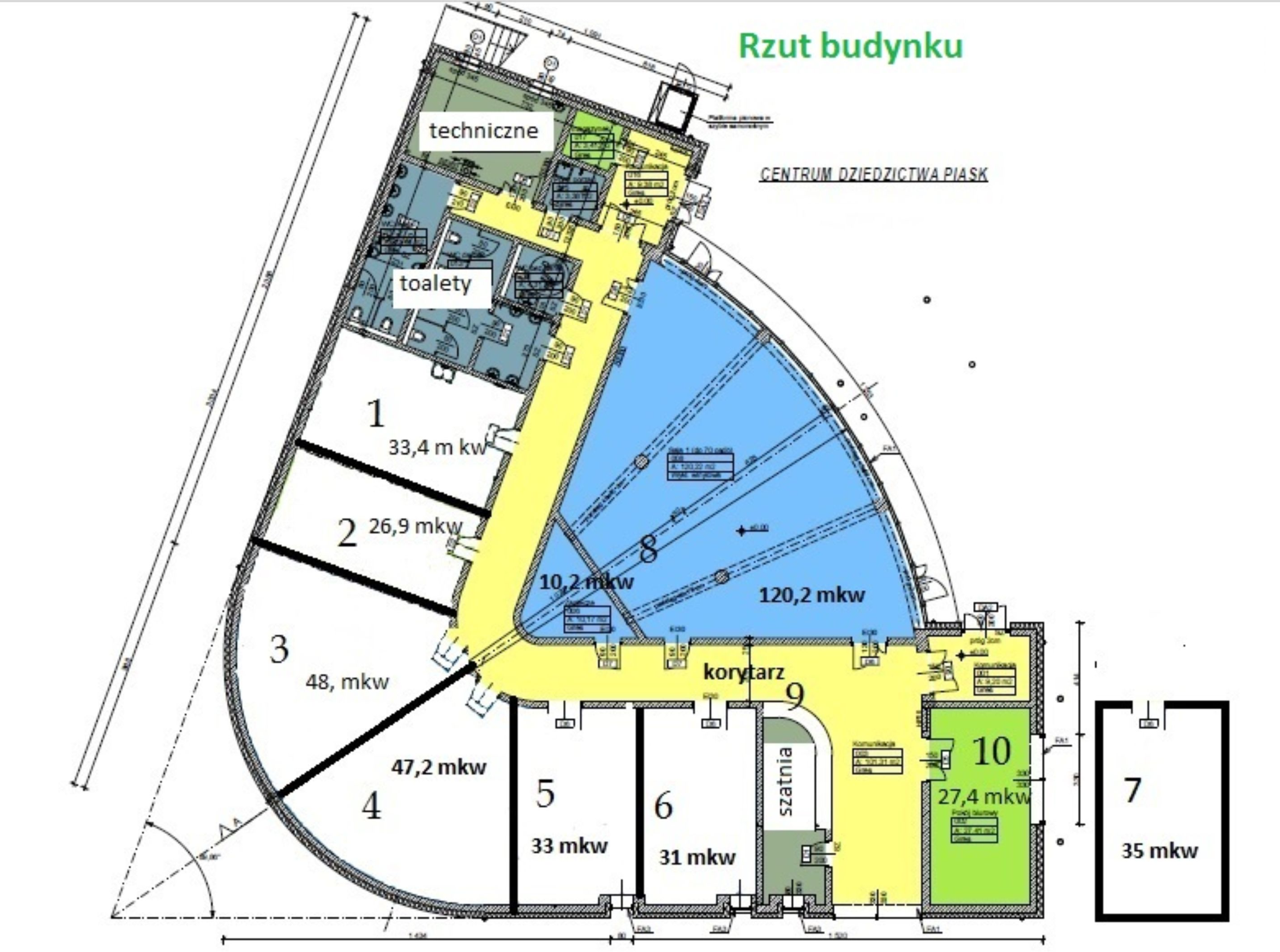 Proszę o wskazanie jednej, najbardziej wg Pani/Pana optymalnej oferty/koncepcji:Koncepcja 1 z przewagą funkcji warsztatowejKoncepcja 2 z przewagą oferty artystycznej dla artystówKoncepcja 3 z przewagą funkcji ICTKONCEPCJA NR1KONCEPCJA Z PRZEWAGĄ FUNKCJI WARSZTATOWYCHKoncepcja o szerokim wachlarzu działań kulturowych, z naciskiem na formę warsztatową i czynny wypoczynek. Przewaga funkcji oznacza przeznaczenie więcej ilości czasu, przestrzeni i zasobów na działania związane z funkcjami warsztatowymi, przy zmniejszonej ilości oddziaływań poprzez rozwiązania ICT oraz form profesjonalizacji działań artystów, tj. zachowując je w ograniczonej formie). W koncepcji tej warsztaty i szkolenia stanowią funkcję wiodącą realizowaną w sali nr 1 (kulinaria, przetwórstwo), nr 2 - (kosmetyki, zioła), nr 3 - (warsztaty pracy z pamięcią, antydyskryminacyjne i inne), w pawilonie zewnętrznym - sala nr 7 (ceramiczne, plastyczne, kamieniarskie). Funkcja artystyczna realizowana jest w sali nr 3 (częściowo: w formie szkoleń, spotkań i seminariów) i, 8 (wystawy, pokazy, spektakle) oraz na korytarzu (wystawy prac malarskich i fotograficznych), zaś funkcja prezentacji dziedzictwa poprzez nowoczesne technologie odbywa się w sali nr 4 i nr 5Pani/Pana uwagi/komentarze do załączonej oferty Centrum Dziedzictwa Piask:KONCEPCJA NR 2KONCEPCJA Z PRZEWAGĄ OFERTY ARTYSTYCZNEJ DLA ARTYSTÓWKoncepcja z przewagą oferty artystycznej dla artystów.Przewaga funkcji oznacza przeznaczenie więcej ilości czasu, przestrzeni i zasobów na działania skierowane na profesjonalizację artystów, przy zmniejszonej ilości oddziaływań poprzez formy warsztatowe i rozwiązania ICT, tj. zachowując je w ograniczonej formie). W koncepcji tej rozwiązania profesjonalizujące działania artystów stanowią jedyną funkcję sali nr 2 i 3 (profesjonalne studio nagrań), sali nr 6 (warsztaty i szkolenia, animacja, coaching), i sali nr 8 (pokazy, spektakle, tworzenie nowych wydarzeń) oraz funkcję wiodącą realizowaną na korytarzu (wystawy prac malarskich i fotograficznych). Realizowane są (częściowo) w sali nr 5 (w formie szkoleń, spotkań i seminariów) oraz w pawilonie zewnętrznym - sala nr 7. Funkcja warsztatowa realizowana jest w sali nr 1 (kulinaria, przetwórstwo, kosmetyki i zioła) oraz (częściowo) w sali nr 7 (warsztaty i pokazy ceramiczne, plastyczne, kamieniarskie) zaś funkcja prezentacji dziedzictwa poprzez nowoczesne technologie odbywa się w sali nr 4. Pani/Pana uwagi/komentarze do załączonej oferty Centrum Dziedzictwa Piask:KONCEPCJA NR 3KONCEPCJA Z PRZEWAGĄ ICT.Przewaga oznacza przeznaczenie więcej ilości czasu, przestrzeni i zasobów na działania związane z ofertą ICT, przy zmniejszonej ilości oddziaływań skierowanych na profesjonalizację artystów oraz rozwiązania warsztatowe, tj. zachowując je w ograniczonej formie. W koncepcji tej prezentacja dziedzictwa kulturowego poprzez nowoczesne technologie stanowi jedyną funkcję realizowaną w sali nr 2, 4,5,6, wiodącą funkcję realizowaną w sali nr 1 (wirtualny kucharz i kalkulatory ziołowe i kosmetyczne), stanowi też pomocniczą funkcję realizowaną w sali nr 7 - zewnętrzny pawilon (prezentacja ICT dotycząca białego kamienia w okolicy). Funkcja warsztatowa realizowana jest głównie w sali nr 7 (warsztaty i pokazy ceramiczne, plastyczne, kamieniarskie) oraz częściowo w sali nr 1 (warsztaty z zmniejszonym zakresie z obszaru kulinariów oraz, kosmetyki i ziół) a także w sali nr 3 (dzielenie przestrzeni z funkcją profesjonalizującą działania artystów), natomiast funkcja artystyczna realizowana jest w sali nr 8 (spektakle, koncerty, pokazy) na korytarzu (wystawy prac fotograficznych i malarskich) oraz częściowo w sali nr 3 (w formie szkoleń, spotkań i seminariów). Pani/Pana uwagi/komentarze do załączonej oferty Centrum Dziedzictwa Piask: